MOUNT LITERA ZEE SCHOOL, EAST BANGALOREMATHI. Solve the following:1.  56 	2.   45	  3 .  50	     4 . 27	5 . 72      × 3	× 9                          × 6		       × 6	    × 46. 125	7. 603	8 . 713	9 . 624	10.925    ×   2 	    ×   9	    ×    5	   ×    4	×   ii.  Divide the following:1. 90÷ 5=2. 54÷ 2=3. 27÷ 3=4. 45÷ 5=5. 36÷ 6=6. 84 ÷ 6=7. 90 ÷10=8. 72÷ 3=9. 12÷3=10. 48÷ 4=English: Write a story based on the given pictures about 5 to 8 sentences with a moral and a title.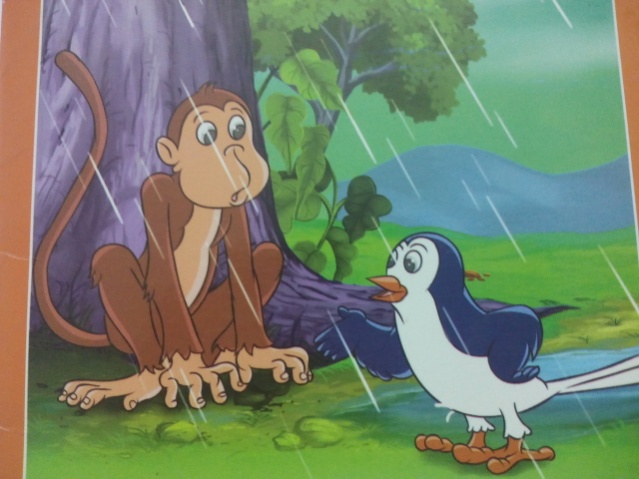 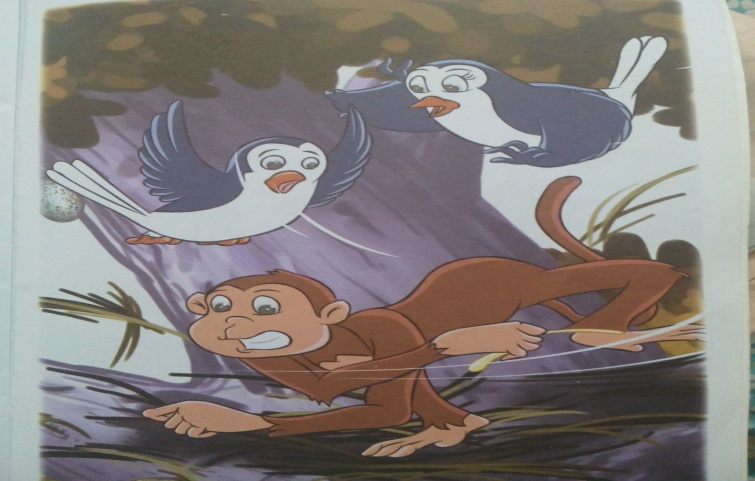 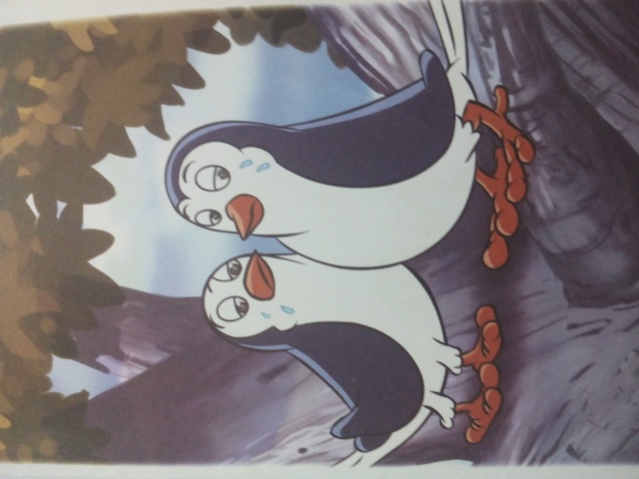 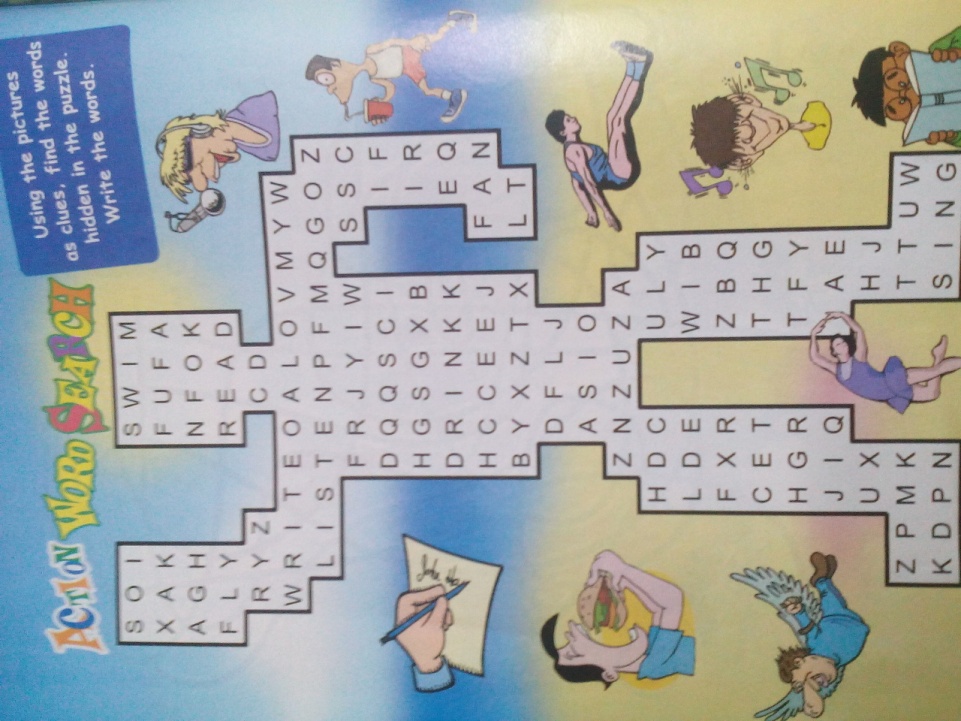 Find the action words hidden in the puzzle.